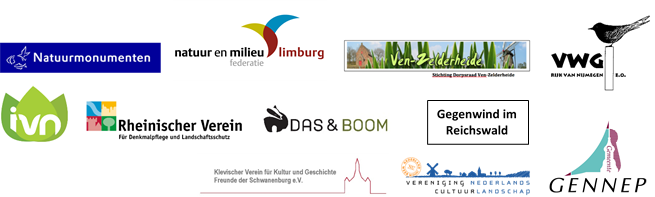 Geachte Burgemeester Steins, Raadsleden en Commissieleden,Vandaag bespreekt u in uw vergadering het initiatief voor een windturbinepark in het Reichswald. Dit initiatief zorgt zowel aan de Duitse als aan de Nederlandse zijde van de grens voor veel beroering. Graag maken wij van de gelegenheid gebruik om U namens Natuurmonumenten, Natuur en Milieufederatie Limburg, Burgerinitiatief Tegenwind in het Reichswald, Stichting Dorpsraad Ven-Zelderheide, IVN Rijk van Nijmegen en IVN Maas en Niers, Vogelwerkgroep Rijk van Nijmegen, Stichting Das en Boom, Rheinischer Verein für Denkmalpflege und Landschaftsschutz, Vereniging Nederlands Cultuurlandschap en de Kleverische Verein für Kultur und Geschichte, een petitie aan te bieden. Ook de gemeente Gennep steunt deze petitie. Hierin brengen wij onze grote zorgen met betrekking tot dit initiatief opnieuw onder uw aandacht.PetitieDe regionale betrokkenheid bij de bossen op de stuwwal is enorm groot en de betekenis van het grensoverschrijdende bosgebied tussen Nijmegen en Kleve voor recreatie en toerisme groeit nog steeds. Het bosgebied heeft een enorme belevingswaarde door de grote afwisseling, de rijke natuur, de boeiende geschiedenis en de aanwezigheid van talrijke cultuurhistorische elementen. Met recht kan dit bosgebied geplaatst worden in de top van de mooiste en rijkste bosgebieden van het laagland in noordwest Duitsland. Recent is nog in goede samenwerking vanuit twee Interregprojecten geïnvesteerd in dit bosgebied om de waarden op het vlak van natuur, landschap, beleving, recreatie en toerisme te vergroten en regionaal beter te verankeren. Aansluitend hierop is ook aan de Nederlandse kant van de grens een aanvang gemaakt met het natuurontwikkelingsproject Koningsven- De Diepen. Natuurmonumenten, fa Teunesen Zand en Grint en de provincie Limburg investeren hier tientallen miljoenen in natuur en landschap. Het gebied tussen Nijmegen en Kleve functioneert regionaal als een groene long en is nog steeds gevrijwaard van grote industrie en concentraties van intensieve veehouderij. In de regio wordt altijd met trots gesproken over het Reichswald, de Sint Jansberg, het Ketelwald, de Duivelsberg en de Mookerheide. De bovenstaande positieve ontwikkelingen worden in de streek breed gedragen en het initiatief voor een windturbinepark komt dan ook als een donderslag bij heldere hemel. Een van de rijkste en meest gevarieerde bosgebieden in noordwest Duitsland wordt hierdoor ernstig geschaad. Het is voor onze organisaties en inwoners uit de streek onbegrijpelijk en onaanvaardbaar om een windturbinepark van 12 turbines van meer dan 200 meter hoogte in dit bosgebied op te richten. Dit gaat gepaard met onherstelbare schade en doet ernstig afbreuk aan de kernwaarden op het vlak van natuur en landschap. Beleving van stilte en ruimte is hier nu nog mogelijk, maar de windturbines maken daaraan definitief een einde. Tot op heden is het panorama op het Reichswald vrij gebleven van gebiedsvreemde bebouwing, maar de horizon doet met de komst van de windturbines straks eerder denken aan een industriezone dan aan een ongestoord boslandschap. Onze organisaties onderkennen de urgentie van het klimaatprobleem en zien het grote belang van meer energiebesparing en meer duurzame energie. Wij richten ons dan ook niet tegen windturbines in het algemeen, maar in het bijzonder tegen de plannen van plaatsing van hoge windturbines op de beoogde locatie in het Reichswald. Nu het aantal windturbineparken in zowel Duitsland als Nederland is toegenomen, wordt lokaal steeds meer duidelijk hoe groot de negatieve impact van zulke hoge windturbines is op leefmilieu van mens en dier. Bijzondere natuurgebieden en ongestoorde landschapsgezichten worden onomkeerbaar aangetast. Dat kan en mag nooit de bedoeling zijn van een windturbinepark. De directe aantasting van het Reichswald en van het bosgebied op de Nijmeegse stuwwal staat geagendeerd voor uw vergadering. Opnieuw doen wij een beroep op U om duurzaamheid van natuur, landschap, rust, ruimte, stilte en de beleving hiervan als kernwaarden van dit bosgebied te consolideren. Wij vragen u nadrukkelijk af te zien van het beoogde windturbinepark.In naam van alle bovengenoemde organisaties wensen wij u veel wijsheid toe met het te nemen besluit. 